                           REZULTATELE OBȚINUTE DE ELEVI LA           POVEȘTILE CANGURULUI- concurs national de limba română                                                             Editia 2020                                             Profesor coordonator,                                                 Ilie LenuțaINSPECTORATUL ŞCOLAR JUDEŢEAN – VASLUIEPISCOPIA HUŞILORSEMINARUL TEOLOGIC ORTODOX ,,SF. IOAN GURĂ DE AUR”  HUŞIStr. I. Al. Angheluş, nr. 1, mun. Huşi, jud. VasluiTel./fax: 0235/471599site: www.seminarulteologichusi.roE-mail: seminarulteologichusi@yahoo.com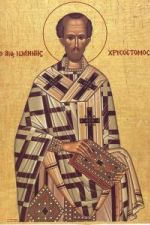 Nr. Crt.Numele si prenumele elevuluiClasa Semnatura 1Mihăilă FlorinClasa a XI-a SeminarPREMIUL II2Mîță Rareș ConstantinClasa a XI-a SeminarPREMIUL III3Radu GabrielClasa a XI-a SeminarPREMIUL III4Tănăsache RalucaClasa a XI-a FilologiePREMIUL III5Filote ConstantinClasa a XII-a SeminarPREMIUL II6Zmeu RobertClasa a XII-a SeminarPREMIUL III7Guță AndreiClasa a XII-a SeminarPREMIUL III